Szabtech. LabZHMatLab parancsokS = zpk(’s’); Z = zpk(’z’, Ts);Zéró-pólus alakhoz való megadásP = tf(1/L)Transferfunction – átviteli függvény (Rendszer felvételéhez.)P = tf(A,B,C,D)Állapot teres leírásból átviteli függvény.P = tf(NUM, DEN)Számláló, nevezőből átviteli függvényt csinál.[NUM, DEN] = tfdata(P, ’v’);Számláló, nevező vektorban visszaadva.[mag, pha, w] = bode(P);W-hoz tartozó erősítést és fázisát adja vissza. (Lista)[mag, pha, Wcg, Wcp] = margin(P)Erősítési tartalék, fázistartalék, az az w ahol az erősítési tartalékot méred, az az w ahol a fázistartalékot méred.[mag, pha, Wcg, Wcp] = margin(MAG,PHASE,W)Bode által adott érték alapján számol erősítési- és fázistartalékot.Konkrét fázistartalékot lehet meghatározni vele, ha PHASE-70 írunk be neki.Poles = eig(A)A mátrix sajátértékeiA rendszer pólusai is egyben.[Ad, bd, cd, dd] = canon(A,b,c,d)A mátrixot kanonikus (diagonális) alakra hozza.SYS = ss(A,B,C,d)Állapot leíró mátrixokból rendszert készít.p = step(P)Egységugrást ad a rendszernek, ábrázolja és visszaadja egy tömbbe, amin később lehet dolgozni. (max, min, stb.)[Y,T,X] = step(SYS)Állapottérben lévő rendszert adsz meg neki és megadja a kimenőjelet, állapotváltozó értékeit.Y – kimenet, T – idő, X – Állapotváltozók tömbje x(:,1) az első érték x1.H = feedback(C*P, 1)Egyszeresen visszacsatolt rendszert ad meg. (C*P / (1 + C*P))K = acker(A,B,P)K lesz a visszacsatoló vektor. A visszacsatol rendszerben az A mátrix A – B*K lesz.A, B a rendszer mátrixaiP a kívánt rendszered pólusai (tfdata(P, ’v’), ennek a DEN-jére hívsz egy roots(DEN) –t, ami a P lesz.)R = roots(DEN)Polinomnak a gyökeit adja vissza egy tömben.[R,P,K] = residue(B,A)Részlet törtekre bont.R és P egy n elemű tömb, annyi tört lesz.K sima konstansimpulse(P)diracot ad a rendszerre és ábrázoljahasonlóan paraméterezhető, mint a stepK = dcgain(SYS)A rendszer végértékét határozza megSYSD = c2d(SYSC,TS,METHOD)SYSD – Mintavett rendszerSYSC – folytonos rendszerTS – mintavételi időMETHOD – mindig ’zoh’Folytonos rendszerből -> diszkrét rendszerSYSC = d2c(SYSD,METHOD)Diszkrét rendszer -> Folytonos rendszerMETHOD – ’zoh’nyquist(SYS)Nyquist-diagramját adja meg a rendszernek[RE,IM] = nyquist(SYS,W)Adott frekvenciára megadja, hogy hol vagy a komplex síkon[RE,IM,W] = nyquist(SYS)Visszaadja egy tömbben a frekvenciát és a frekvenciához tartozó komplex számotMSYS = minreal(SYS,TOL)Sys-ből kiveszi a TOL-nál kisebb együtthatójú tényezőket (illik sűrűn hívogatni)[NUM,DEN] = pade(T,N)Megadja a számlálóját és a nevezőjét egy holtidős tag pade közelítésénekT a holtidő, N a közelités rendje [A,B,C,D] = tf2ss(NUM,DEN)Visszaadja egy átviteli függvényből képzett rendszer állapotteres leírását[NUM,DEN] = ss2tf(A,B,C,D,iu)Visszaadja egy állapotteres leírásból képzett rendszer átviteli függvényétlsim(SYS,U,T)A rendszer válasza adott bemenőjelre T időre (tartomány)F = ilaplace(L) (HSZKBAN NINCS)Inverz laplacolMc = ctrb(A,b)Irányíthatósági mátrixA a determinása 0 akkor nem irányíthatóMo = obsv(A, c)megfigyelhetőségi mátrixA a determinása 0 akkor nem megfigyelhetőRank(M)M mátrix rangját adja vissza[y,t,x] = initial(ss(A,b,c,d), x0)Állapottrajekció, ha x0 meg van advaPl.: X0 = [a,b,c]Plot(x(:,1), x(:,2)) // ábrázolásplot(X,Y)Ábrázolja X és Y-tKépletekPID szabályozó (diszkrét, ideális PD-vel)Ha nem ideális akkor , ahol T2* < T2PID szabályozó (folytonos, közelítő)Z trafó (folytonosból diszkrétbe pólus)Youla – parametrizálás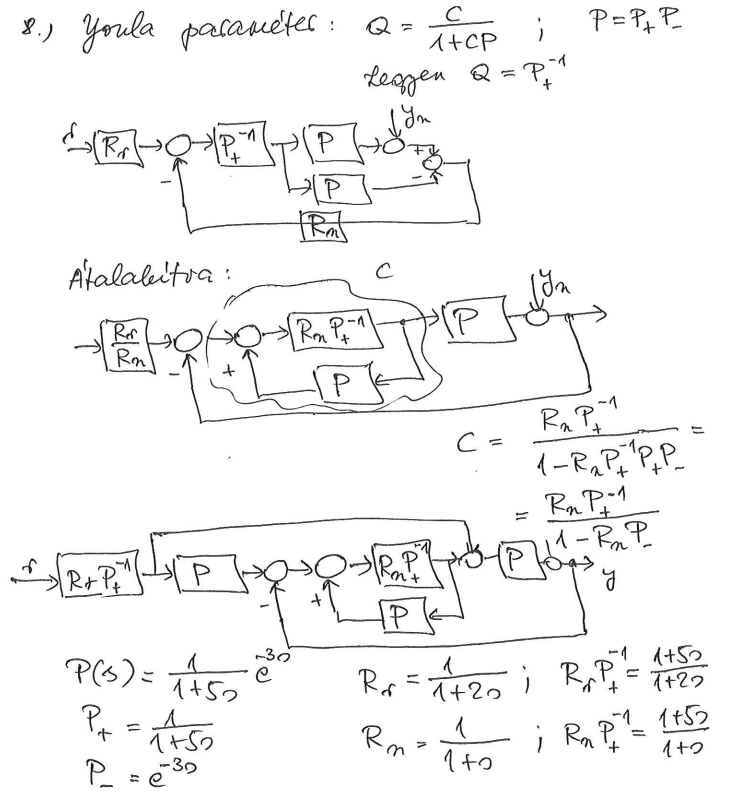 G = c2d(P, Ts, ’zoh’);G = G * z^(-Td/Ts); //HoltidőGm = parazitazérusok / zGm = Gm / dcgain(Gm); //1-re álljon be, hogy ne módosítsa a szorzás utánGp = G/ Gm;Q = Rn / Gp;C = Q / (1 – Q * G)Y = minreal((Rn/Rr) * ((C * G) / (1 + C*G)))U = minreal((Rn/Rr) * (C / (1 + C*G)))u = step(U)umax = max(u)Állapot visszacsatolásKt = acker(A,B,poles); A = A-B*Kt;Tnew = ss(A, B, C, d);Kr = 1 / dcgain(Tnew);Tnew = ss(A, B*Kr, C, d);Differencia egyenlet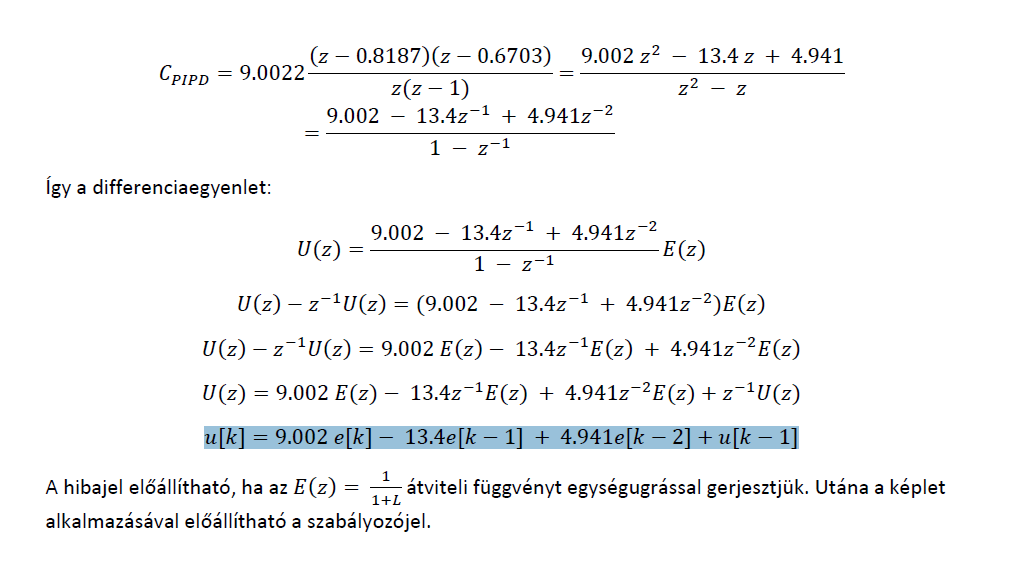 Oda-vissza kell tudniAnalitikus kimeneti jelY = P * U;[num, den] = tfdata(Y, ’v’);[R, P, K] = residue(num, den)Y = R / (s - P) // és ezt inverzlaplacolniAdott késleltetés mellett fázistartalék és erősítési tartalék[gm, pm, wg, wc] = margin(L)Phad = Td * wc * 180/piAz erősítési tartalék nem változik holtidőre, a fázistartalék pedig, phaD.Simulinkkel: 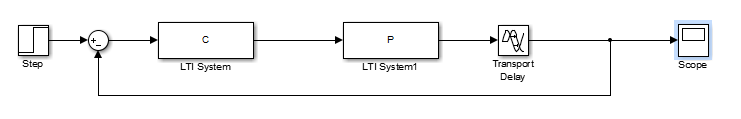 Túllővés a kimenet max-a a beállt jelhez képest, x%os túllövés ideje értelemszerűenÁllapottrajekció[y,t,x]= step(ss(A,b,c,d));Plot(x(:,1), x(:,2))Ha van kezdő érték, akkor step helyett:x0 = [kezdőértékek felsorolása][y, t, x] = initial(ss(A,b,c,d),x0);NagyZHMintavételezett rendszerek,  e-ados tag úgy mint f esetén aztán behelyettesítem az integrálba és b-vel szorzok így csak egy oszlopvektor lesz amit elemenként integrálok és kész.Ha A invertálható akkor g képlete lehet az is hogy Folytonos megfigyelhetőségi mátrix előállítása átviteli fgv-ből (Átviteli fgv alakja ), ahol a1..an az A együtthatói és b1…bn a B együtthatói. ahol a1 a legnagyobb kitevőjű tag együtthatója .) Ezért fontos is hogy ha ezt felírjuk a polionok a megfelelő alakban legyenek: csak ott nem 1-etől kezdjük hanem b1*-től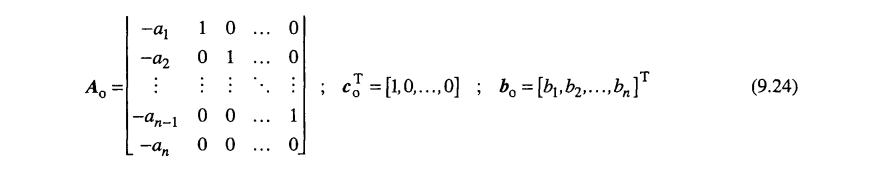 Folytonos irányíthatósági mátrix előállítása átviteli fgv-ből (ez diszkrét esetben tükröződik valamiért)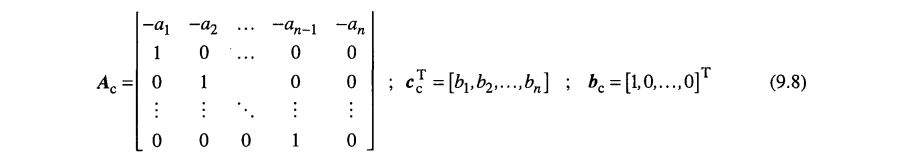 Holtidős integráló maradékrendszer:Itt az a lényeg hogy a PID után az L-be csak egy marad tehát csak holtidő és integráló meg valami konstans, ilyenkor igaz az alábbi egyenletmert integráló miatt –pi/2-be indul és még a késleltető fázistolását kell hozzáadni és ez egyenlő a fázistöbblettel majdmert |L|-ben -ben 1-nek kell lennie.ha a fenti képletbe Ti-t kérdezik az ugye éppen 1/K-val egyenlő. Lehet kérdés ez is akkor K-t kiszámolod és abból megvan a Ti.P átalakítása G-vé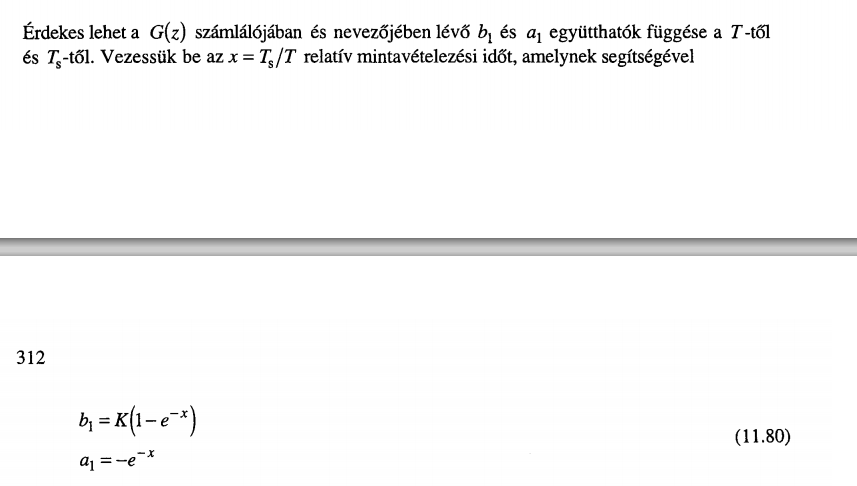 Adott szakasz átviteli függvény esetén PI szabályozó:P-nek a legnagyobb időállandóját vesszük, ebből csinálunk egy PI-t a megadott képlet alapján.Ezek után a Kc meghatározása adott bemeneti jelnek a kezdeti értéke u(0) = XU(0) = Kc = XA szabályozó átvitele 0-ban az egyenlő Kc-vel, mert ugye lim s-> esetén az egész tart 1-be! Így Kc * 1 = X kell.Bode-diagramMegnézzük a felnyitott szab. Kör pólusait és zérusait. Minden pólusnál -20-at tör és minden zérusnál +20 tör. A vágási körfrekvencia kiszámolásához abs(L) = 1 –et kell vegyük. Ilyenkor általában a törések hatása messzebb van, mint a körfrekvencia ezért azokat a pólusokat vagy zérusokat nem kell figyelembe venni, így általában 1 = X/s jön ki amit könnyű kiszámolni.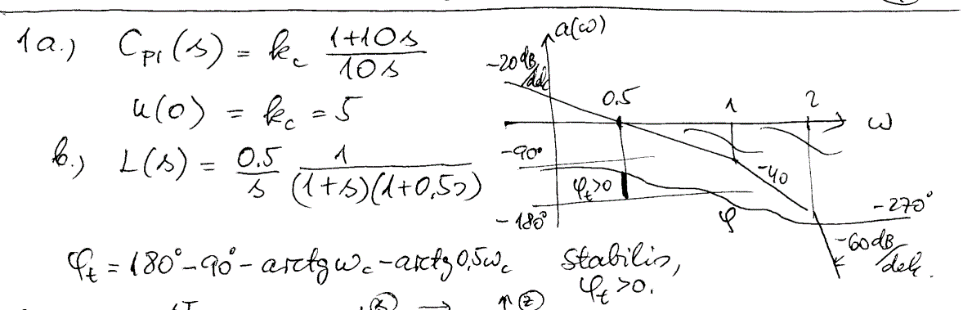 Fázistartalék számításához elsőnek vesszük a pólusokat, amikben átírjuk az s-ket jw-ra, és ábrázoljuk őket a komplex számsíkon, majd nézzük az x tengellyel bezárt szögét, ,ahhoz hogy ezt megkapjuk arctg-ét kell venni.Ft = (180 – ((integrátorok száma) * 90 +  (pólusok száma) * arctg(…) – (zérusok száma) * arctg(…))) – W*Td*180/PIOlyan feladatnál aminél a mátrixok vannak megadva és állapotvisszacsatolással szabályozunk és van egy tervezési polinom megadva a feladat pedig a kT meghatározása, úgy kell dolgozni, hogy a karakterisztikus egyenlet = tervezési polinoma tervezési polinom meg lehet adva úgy is hogy konkrétan mi legyen a pólus ebből simán vissza kell írniOlyan feladatnál amikor átviteled van megadva ahol az egyik pólus labilis, és tükrözni kell hogy megkapd a tervezési polinomt úgy kell eljárni, hogy felírod a zárojeleket felbontva a két polionomt ekkor lesz egy (folyamat átviteli fgv-ének a nevezője felbontva), ekkor a megoldás vagyis kT úgy jön ki hogy kT = [r1-a1 r2-a2] és kész is.Predikciós szabályzós feladatnál, azt kell csinálni, hogy G(z) = és két polinomot keresünk F-et és P-t amik úgy állnak elő hogy:ahol F-et és P-t a filteres alakba keressük ami azt jelenti hogy  (ezt onnan lehet látni hogy a z^-d amúgy is ilyen alakban van benne. F fokszáma: d-1 (d a holtidő vagy megadják hány lépés alatt álljon be) P fokszáma pedig n-1 ahol n a folyamat fokszámaHa ezeket felírtuk akkor meg kell oldani a diophantoszi egyenletet és megkapjuk a polinomok együthatóit.A szabályzó úgy áll elő hogy  (akár meg is van adva a feladatba hogy milyen alakba várjuk)Véges beállású szabályozóItt a teljes rendszer egyenletét úgy keressük hogy Ebből a szabályozó képlete:  ha a lengéseket kerülni akarjuk.Ha lengéseket megengedünk, akkor:Elméleti kérdésekMi a z-transzformáció? Hova képzi le az s komplex s = -3 pontját? Hogyan deifiniáljuk egy jel z-transzofrmáltját?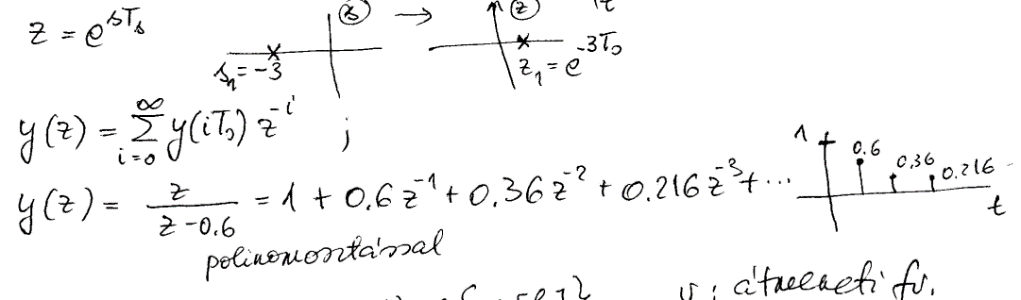 1-ről indulva veszed a hatványokat. 1; 0.6 * z^-1; 0.36 * z^-2; …Y-ban a 0.6 hatványai vannak benn i = 0-tól indulvaElvileg Geometria sor felbontásaImpulzus átviteli függvény deifiníciója: v: átmeneti fg.Karakterisztikus egyenlet: 0 < K Ts < 2 Abszolút érték miatt egy egység kört nézel, ami miatt K Ts nem lehet nagyobb 2-nél, illetve kisebb mint 0.Szakasz állapotegyenlete irányíthatósági kanonikus alakbany(z) = v(z) ()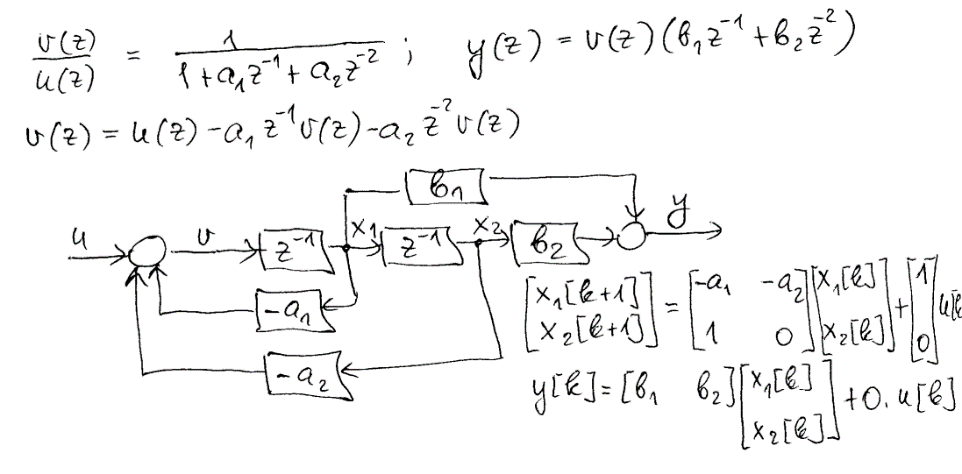 Laplace-trafóLineáris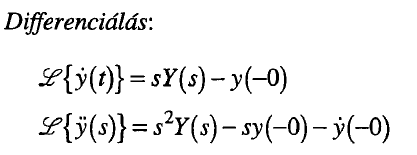 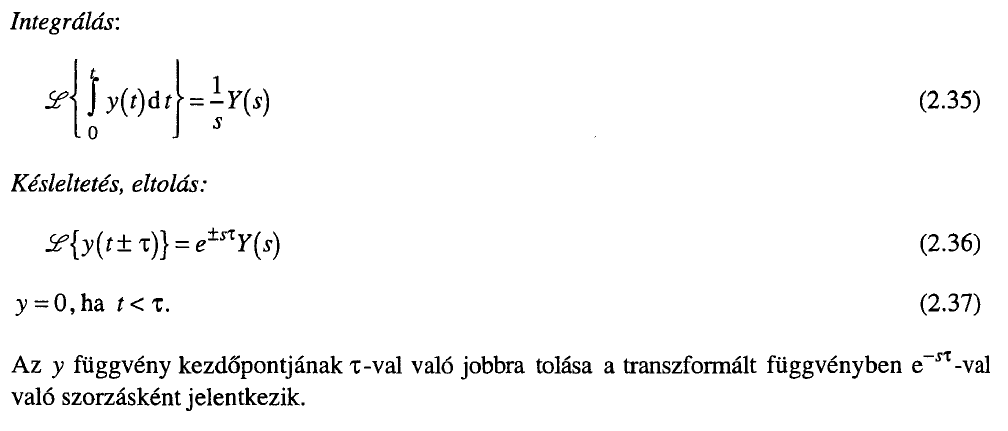 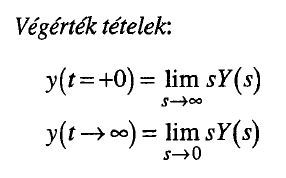 Inverz Laplace-trafódt